ПРОЕКТ РЕШЕНИЯ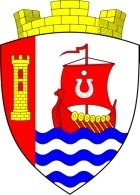 МУНИЦИПАЛЬНОЕ ОБРАЗОВАНИЕ«СВЕРДЛОВСКОЕ ГОРОДСКОЕ ПОСЕЛЕНИЕ»ВСЕВОЛОЖСКОГО МУНИЦИПАЛЬНОГО РАЙОНАЛЕНИНГРАДСКОЙ ОБЛАСТИСОВЕТ ДЕПУТАТОВРЕШЕНИЕ«_____» _________ 2016 года  №_______	                                  городской поселок имени СвердловаВ соответствии с Федеральным законом от 12 января 1996 года № 8-ФЗ «О погребении и похоронном деле», Федеральным законом от 14 ноября 2002 года № 161-ФЗ «О государственных и муниципальных унитарных предприятиях» и Федеральным законом от 06 октября 2003 года № 131-ФЗ «Об общих принципах организации местного самоуправления в Российской Федерации», руководствуясь Уставом муниципального образования «Свердловское городское поселение» Всеволожского муниципального района Ленинградской области, совет депутатов муниципального образования «Свердловское городское поселение» Всеволожского муниципального района Ленинградской области (далее также – совет депутатов) РЕШИЛ:1. Внести в решение совета депутатов от 25 октября 2016 года № 57 «О создании муниципального унитарного казенного предприятия «Ритуал» муниципального образования «Свердловское городское поселение» Всеволожского муниципального района Ленинградской области» следующие изменения:1) подпункт 1.3 пункта 1 изложить в следующей редакции:«1.3. Адрес (место нахождения) Предприятия: 188682, Ленинградская область, Всеволожский район, городской поселок имени Свердлова, микрорайон № 1, дом 1.»;2) пункт 2 изложить в следующей редакции:«2. Предприятие создается в целях обеспечения функционирования муниципальных кладбищ на территории муниципального образования «Свердловское городское поселение» Всеволожского муниципального района Ленинградской области.»;3) пункт 3 изложить в следующей редакции:«3. Предметом деятельности Предприятия являются организация ритуальных услуг и содержание мест захоронения на территории муниципального образования «Свердловское городское поселение» Всеволожского муниципального района Ленинградской области.».2. Настоящее решение подлежит официальному опубликованию в газете «Всеволожские вести» (приложение «Невский берег») и подлежит размещению на официальном представительстве муниципального образования «Свердловское городское поселение» Всеволожского муниципального района Ленинградской области в информационно – телекоммуникационной сети «Интернет» по адресу: www.sverdlovo-adm.ru.3. Настоящее решение вступает в силу со дня его официального опубликования.4. Контроль за исполнением настоящего решения  возложить на главу администрации муниципального образования «Свердловское городское поселение» Всеволожского муниципального района Ленинградской области. Глава МО «Свердловское городское поселение»                                                   М.М. Кузнецова  О внесении изменений в решение совета депутатов муниципального образования «Свердловское городское поселение» Всеволожского муниципального района Ленинградской области от 25 октября 2016 года № 57 «О создании муниципального унитарного казенного предприятия «Ритуал» муниципального образования «Свердловское городское поселение» Всеволожского муниципального района Ленинградской области»